Please knock here to collect our food donation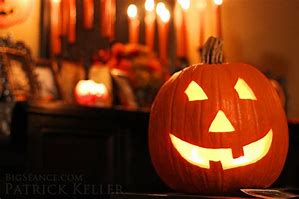 